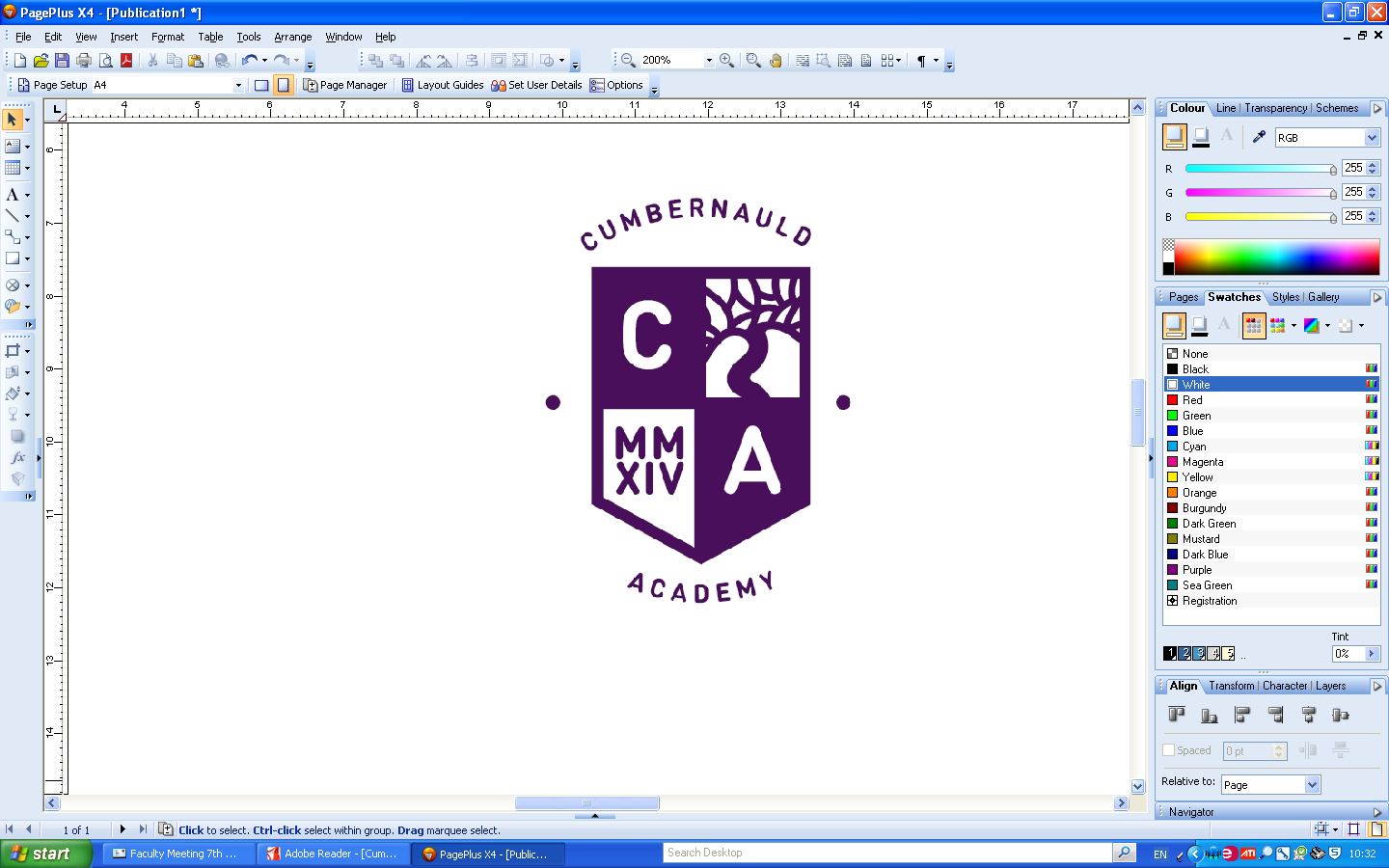 Cumbernauld AcademyS4 OptionsSession 2022-2023CONTENTSART & DESIGN - NATIONAL 4ART & DESIGN - NATIONAL 5HOSPITALITY (PRACTICAL COOKERY) - NATIONAL 4HOSPITALITY (PRACTICAL COOKERY) - NATIONAL 5DESIGN & MANUFACTURE - NATIONAL 4DESIGN & MANUFACTURE - NATIONAL 5GRAPHIC COMMUNICATION - NATIONAL 4GRAPHIC COMMUNICATION - NATIONAL 5PRACTICAL WOODWORKING - NATIONAL 4PRACTICAL WOODWORKING - NATIONAL 5DRAMA – NATIONAL 4DRAMA– NATIONAL 5MUSIC - NATIONAL 4MUSIC - NATIONAL 5MUSIC TECH - NATIONAL 5PHYSICAL EDUCATION – NATIONAL 4PHYSICAL EDUCATION – NATIONAL 5ENGLISH - NATIONAL 4ENGLISH - NATIONAL 5ADMINISTRATION AND IT – NATIONAL 4/5BUSINESS MANAGEMENT – NATIONAL 4/5COMPUTING SCIENCE – NATIONAL 4/5GEOGRAPHY - NATIONAL 4GEOGRAPHY - NATIONAL 5HISTORY - NATIONAL 4  HISTORY - NATIONAL 5Application of Mathematics - National 3/4MATHEMATICS - NATIONAL 4MATHEMATICS - NATIONAL 5FRENCH/ GERMAN / SPANISH - NATIONAL 4FRENCH/ GERMAN/ SPANISH - NATIONAL 5BIOLOGY – NATIONAL 4BIOLOGY – NATIONAL 5CHEMISTRY – NATIONAL 4CHEMISTRY – NATIONAL 5PHYSICS – NATIONAL 4PHYSICS – NATIONAL 5Design - Art/ Home Economics/ TechnicalArt & Design – National 4Art & Design – National 5Hospitality (Practical Cookery) – National 4Hospitality (Practical Cookery) – National 5Design & Manufacture – National 4Design & Manufacture – National 5Graphic Communication – National 4Graphic Communication – National 5Practical Woodworking – National 4Practical Woodworking – National 5Performance - Drama/ Music/ Physical EducationDrama – National 4Drama – National 5Music – National 4Music – National 5Music Tech – National 4/5Physical Education – National 4Physical Education – National 5English & LiteracyEnglish – National 4English – National 5Business IT & Computing ScienceAdministration & IT – National 4Administration & IT – National 5Business Management – National 4Business Management – National 5Computing Science – National 4Computing Science – National 5HumanitiesGeography – National 4Geography – National 5History – National 4History – National 5Modern Studies – National 4Modern Studies – National 5Mathematics & NumeracyApplication Mathematics – National 3/4Mathematics – National 4Mathematics – National 5Modern LanguagesModern LanguagesFrench/German/Spanish – National 4French/German/Spanish – National 5French/German/Spanish – National 4French/German/Spanish – National 5ScienceScienceBiology – National 4Biology – National 5Biology – National 4Biology – National 5Chemistry – National 4Chemistry – National 5Chemistry – National 4Chemistry – National 5Physics – National 4Physics – National 5Physics – National 4Physics – National 5Aims of the courseThe purpose of the Course is to provide a broad practical experience of art and design and related critical activity. The Course provides opportunities for learners to experiment with how they can represent their thoughts and ideas and create imaginative expressive and design work. In the Course, learners will experiment with using art and design materials, techniques and/or technology. They will develop their critical thinking skills as they develop their understanding of art & design practice.The Course will enable learners to: communicate personal thoughts, feelings and ideas through the imaginative use of art and design materials, techniques and/or technology develop knowledge and understanding of art and design practice plan, develop, produce and present creative art and design work develop understanding of the social and cultural influences on artists and designers and their work develop problem solving, critical thinking and reflective practice skills Recommended entryPupils must have studied Art & Design in S3 in order to progress to National 4 in S4. Course Content: Expressive Activity This Unit helps learners to develop their personal thoughts and ideas in visual form. Pupils will look at the work of artists, their influences and their materials and techniques They will research and develop their thoughts and ideas in 2D and/or 3D. They will produce observational drawings and studies and develop their expressive ideas and compositions. Design Activity This Unit helps learners to plan, research and develop design ideas in response to a given brief. Learners will develop their problem-solving skills as they consider the design opportunities and constraints of the brief. They will develop their understanding of designers’ working practices and the factors that influence their work. They will experiment with and develop media handling skills in 2D and/or 3D formats.Added Value Unit: Practical ActivityIn this unit, learners will use the knowledge previously learned to produce one piece of expressive art and one piece of design work.AssessmentAll units are internally assessed. They will be assessed on a pass/fail basis within the school, however they will be open to external verification by the SQA.  All course units have to be passed for an overall course award. There is no formal written examination in National 4.  ProgressionPupils will be able to progress to National 5 Art & Design in fifth year, and possibly Higher Art & Design in S6 depending upon success at National 4 and National 5.Aims of the courseThe purpose of the Course is to provide a broad practical experience of art and design and related critical activity. The Course provides opportunities for learners to experiment with how they can represent their thoughts and ideas and create imaginative expressive and design work. In the Course, learners will experiment with using art and design materials, techniques and/or technology. They will develop their critical thinking skills as they develop their understanding of art & design practice.The Course will enable learners to: communicate personal thoughts, feelings and ideas through the imaginative use of art and design materials, techniques and/or technology develop knowledge and understanding of art and design practice plan, develop, produce and present creative art and design work develop understanding of the social and cultural influences on artists and designers and their work develop problem solving, critical thinking and reflective practice skills Recommended entryPupils must have studied Art & Design in S3 in order to progress in National 5 in S4. Entry into National 5 will be agreed between the learner and teacher dependant on performance in S3.  Course Content: Expressive ActivityThis Unit helps learners to develop their personal thoughts and ideas in visual form. Pupils will look at the work of artists, their influences and their materials and techniques They will select stimuli and produce analytical drawings and studies. They will research and develop their thoughts and ideas in 2D and/or 3D. They will produce observational drawings and studies and develop their expressive ideas and compositions. Design ActivityThis Unit helps learners to plan, research and develop design ideas in response to a given brief. Learners will develop their problem-solving skills as they consider the design opportunities and constraints of the brief. They will develop their understanding of designers’ working practices and the factors that influence their work. They will experiment with and develop media handling skills in 2D and/or 3D formats.AssessmentThere are two assessable components in National 5 Art & Design:Portfolio of their course work including the production of one piece of expressive art work (40%) and one design (40%)External examination – Question paper (20%)All practical work is submitted to the SQA for external Course assessment and will include assessment of the added value which will focus on the challenge and application in the course.ProgressionDependent upon successful completion of the course, pupils will be able to progress to Higher Art & Design, further training or employmentAims of the courseThe aims of this course are to develop practical cookery skills so that the candidate has experience in various cookery processes and has a range of food preparation skills.  The course develops organisational skills and basic food hygiene.  Pupils will also learn about the uses of different ingredients in terms of flavours and technical uses in recipes. Recommended entryPupils who have undertaken the Hospitality course in S3. Additionally pupils must have an interest in practical cookery and be motivated to learn, able to work on their own initiative and enjoy fast paced practical cookery lessons.  Course Content: The course has four mandatory Units, one of which is the Added Value UnitCookery skills techniques and processes (National 4) - The general aim of this Unit is to develop learners’ cookery skills, food preparation techniques and their ability to follow cookery processes, in the context of producing dishes with minimal guidance. Learners will also develop an understanding of the importance of safety and hygiene and the ability to follow safe and hygienic practices at all times.Understanding and using ingredients (National 4) - The general aim of this Unit is to develop learners’ knowledge and understanding of ingredients from a variety of different sources and their uses. It also addresses the importance of responsible sourcing of ingredients and of current dietary advice. Learners will develop an ability to select and use appropriate ingredients, with minimal guidance, in the preparation of dishes and to do so safely and hygienically.Organisational skills for cooking (National 4) - The general aim of this Unit is to develop learners’ organisational and time management skills. Learners will acquire the ability to follow recipes and time plans to produce dishes, with minimal guidance, and to work safely and hygienically. They will also further develop the ability to carry out an evaluation of the product.Added Value Unit National 4 (Producing a Meal) - This Unit aims to enable learners to draw on the knowledge, understanding and skills developed in the other three Units. Learners will carry out a practical activity which will require them to prepare, cook and present a two-course meal to a given specification within a given timescale. It will require learners to demonstrate their ability to followsafe and hygienic practices throughout.AssessmentTo achieve the National 4 Hospitality: Practical Cookery Course, learners must pass all of the required Units, including the Added Value Unit. National 4 Courses are not graded and there is no formal written examination Progression  Hospitality at National 4 can lead onto to Hospitality or Practical Cake Craft at National 5 or other qualifications in Hospitality or related areas or further study, employment and/or training.Aims of the courseThe aims of this course are to develop practical cookery skills so that the candidate has experience in various cookery processes and has a range of food preparation skills. The course develops organisational skills and basic food hygiene.  Pupils will also learn about the uses of different ingredients in terms of flavours and technical uses in recipes. Recommended entryPupils who have undertaken the Hospitality course in S3 or have a qualification in the subject at National 4. Additionally pupils must have an interest in practical cookery and be motivated to learn, able to work on their own initiative and enjoy fast paced practical cookery lessons.  Course Content: Cookery skills, techniques and processes (National 5) - The general aim of this Unit is to develop learners’ cookery skills, food preparation techniques and their ability to follow cookery processes, in the context of producing dishes. Learners will also develop an understanding of the importance of safety and hygiene and the ability to follow safe and hygienic practices at all times.Understanding and using ingredients (National 5) - The general aim of this Unit is to develop learners’ knowledge and understanding of ingredients from a variety of different sources and their uses. It also addresses the importance of responsible sourcing of ingredients and of current dietary advice. Learners will develop an ability to select and use appropriate ingredients in the preparation of dishes and to do so safely and hygienically.Organisational skills for cooking (National 5) - The general aim of this Unit is to develop learners’ organisational and time management skills. Learners will acquire the ability to follow recipes and time plans to produce dishes and to work safely and hygienically. They will also further develop the ability to carry out an evaluation of the product.Course Assessment National 5 -  The learner will be assessed by a practical activity drawing on the knowledge, understanding and skills developed across the Course. The activity will require learners to extend cookery-related knowledge, understanding and skills, and to apply them in the production of a meal to a given specification. Learners will plan, prepare and cook a three-course meal for a given number of people within a given timescale and present it appropriately.AssessmentThere are two assessable components within the National 5 Hospitality: Practical Cookery course:Practical Activity (75%) used to assess skills developed through courseworkExternal Examination (25%) used to assess knowledge and understanding developed through coursework  Progression  Hospitality at National 5 can lead onto other qualifications in Hospitality or related areas or further study, employment and/or training.Other progression pathways are also possible including progression to other qualifications at the same or different levels i.e. Practical Cake Craft at National 5Aims of the courseThe Course provides a broad practical introduction to design, materials and manufacturing processes. It provides opportunities for learners to gain skills in both designing and in communicating design proposals. It allows learners to explore the properties and uses of materials and to make models and prototypes of products. This Course provides learners with opportunities to continue to acquire and develop the attributes and capabilities of the four capacities as well as skills for learning, skills for life and skills for work.Recommended entryCfE Level 4 Design & Manufacture course or National 3 Design and Technology Course or relevant component Units Course contentDesign and Manufacture: Design (National 4) 	 Design and Manufacture: Materials and Manufacturing (National 4) 	 Added Value Unit Design and Manufacture Assignment (National 4)AssessmentAll Units are internally assessed. They will be assessed on a pass/fail basis within school. SQA will provide rigorous external quality assurance, including external verification, to ensure assessment judgments are consistent and meet national standards. The assessment of the Units in this Course will be as follows:Design and Manufacture: Design In this Unit, evidence will be provided by the production, evaluation and justification of design proposals, including a simple specification in response to a brief. Knowledge will also be assessed.Design and Manufacture: Materials and Manufacturing In this Unit, evidence will be provided by the production and evaluation of simple products in response to given instructions. Knowledge will also be assessed.Design and Manufacture: Added Value Unit In this Course, the Added Value Unit will focus on challenge and application. The learner will draw on, extend and apply the skills and knowledge they have developed during the Course. This will be assessed through an assignment requiring application of skills and knowledge from the Units to produce an effective overall response to the brief. The response to the brief will include a design folio and model, a prototype or a completed product. The brief for the assignment will be sufficiently open and flexible to allow for personalisation and choice.ProgressionThis Course or its Units may provide progression to: Design and Manufacture National 5 or related SQA courses,Further study, employment or training Aims of the courseThe Course provides a broad practical introduction to design, materials and manufacturing processes. It provides opportunities for learners to gain skills in both designing and in communicating design proposals. It allows learners to explore the properties and uses of materials and to make models and prototypes of products. This Course provides learners with opportunities to continue to acquire and develop the attributes and capabilities of the four capacities as well as skills for learning, skills for life and skills for work.Recommended entryNational 4 Design and Manufacture Course or relevant component Units Course contentDesign and Manufacture: Design In this Unit, evidence will be provided by the production, evaluation and justification of design proposals, including a simple specification in response to a brief. Knowledge will also be assessed.Design and Manufacture: Materials and Manufacturing In this Unit, evidence will be provided by the production and evaluation of simple products in response to given instructions. Knowledge will also be assessed.Design and Manufacture: Course Assessment Courses from National 4 to Advanced Higher include assessment of added value. At National 5, the added value will be assessed in the Course assessment. The added value for the Course must address the key purposes and aims of the Course by addressing breadth, challenge and application.The learner will draw on, extend and apply the skills and knowledge they have developed during the Course. These will be assessed through a combination of an assignment and a question paper.AssessmentThere are three assessable components within the National 5 Design & Manufacture course:Assignment 1 – Design (30%) used to assess skills developed through courseworkAssignment 2 –Manufacture (25%) used to assess skills developed through courseworkExternal Examination (45%) used to assess knowledge and understanding developed through coursework  ProgressionThis Course or its Units may provide progression to: Other SQA qualifications in Design and Manufacture or related areas, Further study, employment or training Aims of the courseThe National 4 Graphic Communication Course enables learners to develop skills in graphic communication techniques, including the use of equipment, materials and software. Learners extend and apply knowledge and understanding of graphic communication standards, protocols and conventions, and develop an understanding of the impact of graphic communication technologies on our environment and societyRecommended entryPupils who have undertaken the S3 Graphic Communication course. Additionally pupils who have an interest in 2d/3d computer work, graphic presentation, sketching and drawing. Pupils must be motivated to learn, able to work on their own initiative and enjoy learning about all forms of graphic communicationCourse ContentThe course has three mandatory units2D Graphic Communication (National 4) This Unit helps learners develop their creativity and skills within a 2D graphic communication context. It will allow learners to initiate, develop and communicate ideas using graphic techniques in straightforward and familiar contexts. Learners develop 2D graphic spatial awareness 3D and Pictorial Graphic Communication (National 4) This Unit helps learners develop their creativity and skills within a 3D and pictorial graphic communication context. Again, it will allow learners to initiate, develop and communicate ideas using graphic techniques in straightforward and familiar contexts. They will develop 3D graphic spatial awareness. Added Value Unit: Graphic Communication Assignment (National 4) This Unit adds value by introducing challenge and application. Learners will be able to extend and apply their knowledge and skills through the assignment They will draw on their range of graphic communication experiences from the Units in order to produce an effective overall response to the assignment. The assignment brief will be sufficiently open and flexible to allow for personalisation and choice. AssessmentTo achieve the National 4 Graphic Communication course, learners must pass all of the required Units, including the Added Value Unit. National 4 Courses are not graded and there is no formal written examination ProgressionThis Course or its Units may provide progression to:  Qualifications in Graphic Communication (National 5) or related areas Further study, employment or trainingAims of the courseThe National 5 Graphic Communication Course enables learners to develop skills in graphic communication techniques, including the use of equipment, graphics materials and software. Learners extend and apply knowledge and understanding of graphic communication standards, protocols and conventions, and develop an understanding of the impact of graphic communication technologies on our environment and society.Recommended entryPupils who have undertaken the National 4 course. Additionally pupils who have an interest in 2d/3d computer work, graphic presentation, sketching and drawing. Pupils must be motivated to learn, able to work on their own initiative and enjoy learning about all forms of graphic communicationCourse Content2D Graphic Communication (National 5) This Unit helps learners develop their creativity and skills within a 2D graphic communication context. It will allow learners to initiate, develop and communicate ideas using graphic techniques in straightforward and familiar contexts. In addition, the Unit allows learners to develop their skills in some less familiar or new contexts. Learners will develop 2D graphic spatial awareness. 3D and Pictorial Graphic Communication (National 5) This Unit helps learners develop their creativity and skills within a 3D and pictorial graphic communication context. Again, it will allow learners to initiate, develop and communicate ideas using graphic techniques in straightforward and familiar contexts. In addition, the Unit allows learners to develop their skills in some less familiar or new contexts. Learners will develop 3D graphic spatial awareness Added Value Unit: Graphic Communication Assignment (National 5) The learner will draw on, extend and apply the skills and knowledge they have developed during the Course. These will be assessed through a combination of an assignment and a question paper. The Graphic Communication Assignment adds value by introducing challenge and application. Learners will draw on their range of skills and knowledge from the Units in order to produce an effective overall response to the brief. AssessmentThere are two assessable components within the National 5 Graphic Communication course:Assignment (33%)  - used to assess skills developed through courseworkExternal Examination (67%) - used to assess knowledge and understanding developed through coursework  ProgressionThis Course or its Units may provide progression to:  Qualifications in Graphic Communication (Higher) or related areas of studyFurther study, employment or trainingAims of the courseThe Course provides opportunities for learners to gain a range of practical woodworking skills and to use a variety of tools, equipment and materials. It allows them to plan activities through to the completion of a finished product in wood.   The aims of the Course are to enable learners to develop:skills in woodworking techniques skills in measuring and marking out timber sections and sheet materials safe working practices in workshop environments practical creativity and problem-solving skills knowledge of sustainability issues in a practical woodworking context Recommended entryPupils must have studied Practical Woodwork in S3 in order to progress to National 4 in S4. Course ContentPractical Woodworking: Flat-frame Construction (National 4)	 Practical Woodworking: Carcase Construction (National 4)	 Practical Woodworking: Machining and Finishing (National 4) 	 Added Value Unit Making a Finished Product from Wood (National 4) 		AssessmentEach unit is internally assessed on a pass/fail basis.  All units have to be passed for an overall Course Award. There is no formal examination in National 4.  Practical Woodworking: Flat-frame Construction (National 4) In this Unit, evidence will be required that the learner can produce basic flat-frame joints and assemblies to a given standard. Evidence of knowledge will also be required. Practical Woodworking: Carcase Construction (National 4) In this Unit, evidence will be required that the learner can produce basic carcase constructions to a given standard. Evidence of knowledge will also be required. Practical Woodworking: Machining and Finishing (National 4) In this Unit, evidence will be required that the learner can carry out simple machining and finishing to a given standard. Evidence of knowledge will also be required.Added Value UnitThe learner will draw on, extend and apply the skills and knowledge they have developed during the Course. This will be assessed through a practical activity which involves producing a finished product in wood to a given standard. The task will be sufficiently open and flexible to allow for personalisation and choice and for learners to demonstrate practical creativity.ProgressionThis Course or its Units may provide progression to:  Practical Woodwork National 5 or other qualifications in practical technologies or related areas further study, employment or training Aims of the courseThe Course provides opportunities for learners to gain a range of practical woodworking skills and to use a variety of tools, equipment and materials. It allows them to plan activities through to the completion of a finished product in wood.   The aims of the Course are to enable learners to develop: skills in woodworking techniques skills in measuring and marking out timber sections and sheet materials safe working practices in workshop environments practical creativity and problem-solving skills knowledge of sustainability issues in a practical woodworking context Recommended entryPupils must have studied Practical Woodwork in a previous session in order to progress to National 5. The level will be determined by the teacher following discussion with the pupil.Course ContentPractical Woodworking: Flat-frame Construction (National 5) In this Unit, evidence will be required that the learner can produce flat-framed woodworking joints and assemblies to a given standard. Tasks will include some complex features. Evidence of knowledge and understanding will also be required.Practical Woodworking: Carcase Construction (National 5) In this Unit, evidence will be required that the learner can produce carcase constructions to a given standard. Tasks will include some complex features. Evidence of knowledge and understanding will also be required.Practical Woodworking: Machining and Finishing (National 5) In this Unit, evidence will be required that the learner can carry out machining and finishing to a given standard. Tasks will include some complex features. Evidence of knowledge and understanding will also be required.AssessmentThere are two assessable components within the National 5 Practical Woodworking coursePractical Activity (70%) – used to assess skills developed through courseworkExternal Examination (30%) used to assess knowledge and understanding developed through coursework  ProgressionThis Course or its Units may provide progression to: Other qualifications in practical technologies or related areas further study, employment or training Why Study National 4 Drama?Drama is a practical, hands-on subject that develops your creativity and imagination, and your artistic skills. You will learn how the use of voice, language and movement can develop your ideas for drama. And, you will learn the skills and techniques involved in planning, producing and presenting drama. 
You will also find out how actors and writers work, and how the environment and culture affect their work.Entry QualificationsPupils should have chosen Drama in S3 as this provides a foundation on which to build.Course DetailsThe course has three compulsory units, plus an added value unit that assesses your practical skills.Drama Skills (9 SCQF credit points)In this unit you will: develop your drama skills and ways of communicating thoughts and ideas to an audience learn how to respond to stimuli (things that prompt ideas for drama) develop your understanding of how to portray character learn about form, structure, genre and style when creating and presenting drama reflect on your own progress and that of others.Drama: Production Skills (9 SCQF credit points)In this unit you will: explore and develop your production skills and use these skills to present drama use problem solving skills in order to generate ideas for presenting drama.Added value Unit: Drama Performance (6 SCQF credit points)In this unit you will: apply your production skills in a drama performance.AssessmentYour work will be assessed by your teacher on an ongoing basis throughout the course.  The course is not graded.  You will be assessed as pass or fail.  Your must pass all three units, including the added value unit, to gain the course qualification.  The added value unit will be assessed through a drama performance in which you create and present a drama.Progression RoutesIf you complete the course successfully, it may lead to:  National 5 DramaFurther study, training or employment in:  Communications and Media & Performing Arts.Why Study National 5 Drama?Drama is a practical, hands-on subject that develops your creativity and imagination, and your artistic skills. You will learn how the use of voice, language and movement can develop your ideas for drama. And, you will learn the skills and techniques involved in planning, producing and presenting drama.  You will also find out how actors and writers work, and how the environment and culture affect their work.Entry QualificationsPupils should have chosen Drama in S3 as this provides a foundation on which to build.Course DetailsThe course has two compulsory units. The units are similar to those for National 4, but you will be expected to produce a higher standard of work.Drama Skills (9 SCQF credit points)In this unit you will:explore and develop a range of drama skills and ways of communicating thoughts   and ideas to an audiencedevelop a range of skills as an actorlearn how to respond to stimuli, including textdevelop your understanding of how to portray characterdevelop your knowledge and understanding of form, structure, genre and style when creating and presenting dramaextend your understanding of social and cultural influences on dramareflect on your own progress and that of others.Drama: Production Skills (9 SCQF credit points)In this unit you will:develop a range of production skills and use these skills to enhance drama when presentinguse problem solving skills in order to generate ideas for presenting drama.AssessmentUnits will be assessed internally by your teacher or lecturer as 'pass' or 'fail'. Your work will be assessed on an ongoing basis throughout the course.Units do not contribute to your overall grade but to achieve the course qualification, you must pass both units plus the course assessment.The course assessment for this course consists of two components:performance (60 marks)examination question paper (40 marks).The question paper will be set and marked by the Scottish Qualifications Authority (SQA).For the performance component, you will create and present a drama. This will be set by your school or college and assessed by an SQA visiting assessor.

The course assessment is graded A–D.ProgressionIf you complete the course successfully, it may lead to:  Higher DramaFurther study, training or employment in:  Communications and Media & Performing ArtsAims of the courseTo develop performing skills on 2 instrumentsTo explore the background of and learn to identify various styles of music To gain an understanding of musical literacy and use this to explore composition techniquesRecommended entryNational 4 – Pupils opting for National 4 should have achieved Level 3 in S1-S3 Course ContentThe music course contains 3 elements: Performing, Understanding Music and Composing. In performing, pupils will learn 2 instruments (or one instrument and voice). In the Understanding element pupils will explore a wide range of styles from Scottish Music to Classical and including Pop and Rap. This will influence the composing element where pupils will complete a series of short projects learning how to incorporate the new concepts they have learned into their own music.The course has three compulsory units, plus an added value unit that assess your practical skills.Music: Performing Skills (6 SCQF credit points)In this unit you will: develop your performing skills on two selected instruments, or on one selected instrument and voice learn how to perform music accurately while maintaining the musical flow develop your own technical and musical performing skills.Music: Composing Skills (6 SCQF credit points)In this unit you will:experiment with and use compositional methods and music concepts in imaginative ways when creating your own music   reflect on your own creative choices and decisions and develop a basic understanding of how composers develop their ideas and create their music.Understanding Music (6 SCQF credit points)In this unit you will:develop your knowledge and understanding of a range of music concepts and music literacylearn how to identify the distinguishing features of specific music styles, and how to recognise music concepts in excerpts of musiclearn how to understand and recognise common music signs and symbols used in music notation.Added Value Unit: Music Performance (6 SCQF credit points)In this unit you will: prepare and perform a programme of music in a solo setting and/or as part of a group.AssessmentAssessment will be ongoing throughout the course. Pupils will be assessed on performances throughout the year. Their composition work will be marked task by task. Understanding of music will be evaluated through the use of questioning techniques, class discussions and listening tests. Teachers will regularly provide meaningful feedback to pupils who will also have a role in the assessment of both their own and others’ work. Pupils will be encouraged to become skilled in setting their own targets and taking responsibility for personal learning.ProgressionPupils who are successful in National 4 may choose to progress to National 5.  There are many NQ college courses available studying performing, musical technology and musical theatre.Aims of the courseTo develop performing skills on 2 instrumentsTo explore the background of and learn to identify various styles of music To gain an understanding of musical literacy and use this to explore composition techniquesRecommended entryNational 5 – Pupils opting for National 5 should have achieved Level 4 in S1-S3Course ContentThe music course contains 3 elements: Performing, Understanding Music and Composing. In performing, pupils will learn 2 instruments (or one instrument and voice). In the Understanding element pupils will explore a wide range of styles from Scottish Music to Classical and including Pop and Rap. This will influence the composing element where pupils will complete a series of short projects learning how to incorporate the new concepts they have learned into their own music.Music: Performing Skills (6 SCQF credit points)In this unit you will:develop your performing skills on two selected instruments, or on one selected instrument and voicelearn how to perform music accurately while maintaining the musical flowdevelop your own technical and musical performing skills.Music: Composing Skills (6 SCQF credit points)In this unit you will:experiment with and use compositional methods and music concepts in imaginative ways when creating your own musicreflect on your own creative choices and decisions and develop a basic understanding of how composers develop their ideas and create their music.Understanding Music (6 SCQF credit points)In this unit you will:develop your knowledge and understanding of a range of music concepts and music literacylearn how to identify the distinguishing features of specific music styles, and how to recognise music concepts in excerpts of musiclearn how to understand and recognise common music signs and symbols used in music notation.AssessmentAssessment will be ongoing throughout the course. Pupils will be assessed on performances throughout the year. Their composition work will be marked task by task. Understanding of music will be evaluated through the use of questioning techniques, class discussions and listening tests. Teachers will regularly provide meaningful feedback to pupils who will also have a role in the assessment of both their own and others’ work. Pupils will be encouraged to become skilled in setting their own targets and taking responsibility for personal learning.At National 5 level pupils will be required to pass units in Understanding Music, Composing Skills and Performing Skills. These will be internally assessed and will be subject to verification by the SQA. In National 5 only, an SQA examiner will visit the school to assess a performance given by each pupil on both of their instruments (or one instrument and voice). This performance will be worth 60% of the final grade. Pupils will also be required to sit a question paper to test their knowledge of musical concepts, notation and styles. This question paper will be set and marked by the SQA and will be worth 40% of the final grade. The National 5 course is graded from A – D.ProgressionPupils who are successful at National 5 may choose to progress to Higher.   There are many NQ college courses available studying performing, musical technology and musical theatre.Aim(s) of courseMusic Technology is a creative course that allows you to build skills using hardware and software to capture and manipulate audio. The course is mainly practical with 70% being based on project-work.My studying Music Technology you will:Gain hands-on experience using a range of equipment including various microphones, mixing desks, audio interfaces, speakers, amplifiers etcBe able to assemble equipment for both a live-sound and studio recording environmentProduce original music for TV and Video GamesGain skills using pro-level software to write, record, edit and mix your musicBe able to recognise and use a range of effects to shape your recordingsBe able to identify a range of modern styles and genres and their related featuresDevelop your ability to plan, organise and lead your own projects, making your own decisionsGain an understanding of the multitude of roles within the music and creative industriesLearning and Teaching ContentThis course is especially suitable if you have broad musical interests, and are particularly interested in music technology and 20th and 21st century music.The skills that you develop in Music Technology are especially suitable for students looking to work in all types of Media including Production and Broadcasting for Music/TV/Film/Video Games/Stage, Sound Engineering and Recording, Sound Effects Design, Acoustics, Music Journalism, Events Management, DJing, Music Publishing, Promotions Management, Teaching, Performing, Artist ManagementYou will get the chance to use up-to-date software and sound equipment in a creative and innovative manner, gaining experience in using a wide variety of equipment and using pro-level software to arrange, mix and manipulate audio. Your work will follow the same principals and techniques used by industry professionals, helping to prepare you for a career in this industry. Additionally, the Music Technology course also helps to nurture a wide variety of skills applicable to any professional working environment.Course OutlineThe course is practical and experiential in nature and there is considerable scope for personalisation and choice.You will:Use music technology creatively in sound production in a range of contexts such as multitrack recording, sound design for Film/Video Game and Radio Drama/Podcastdevelop skills in the analysis of music in the context of a range of 20th and 21st century musical styles and genresdevelop an understanding of aspects of the music industry, including a basic awareness of implications of intellectual property rightsdevelop skills in the use of music technology hardware and software to capture and manipulate audioAssessmentThe course has two main components. A coursework portfolio worth 70% and a question paper worth 30%.Coursework PortfolioFor this component you will complete 2 large projects. You are able to choose from a range of options including multitrack recording, sound design for film or game and a radio drama. These projects will demonstrate effective use of recording equipment and software. You must also demonstrate good teamwork and leadership skills as you will invariably need to work with others.Question PaperA short question paper will include questions on a range of musical and technological concepts including different genres, instruments, recording techniques and effects/processes used in the music industry.HomeworkPupils will be given homework linking to each unit of the course. It is also expected that pupils opting to continue with music technology will undertake additional research and listening on an individual basis.Progression into Senior PhaseMusic Technology HigherWhy Study National 4 PE?Physical Education is a practical subject that develops your physical movement and performance skills. You may experience a range of activities such as Badminton, Basketball, Gymnastics, Volleyball, Trampolining, Table Tennis and Fitness.  You will learn how to reflect on and develop your performance.Entry QualificationsPupils should have chosen PE in S3 as this provides a foundation on which to build.Course DetailsThe course has two compulsory units, plus an added value unit that assesses your practical skills.Physical Education: Performance Skills (9 SCQF credit points)In this unit you will:demonstrate a range of movement and performance skills in physical activitiesdevelop some consistency in your control, fluency of movement and body and spatial awarenesslearn how to respond to the physical demands of performance in a safe and effective way.Physical Education: Factors Impacting on Performance (9 SCQF credit points)In this unit you will:demonstrate knowledge of factors that affect personal performance in physical activitiesdevelop personal performancerecord, monitor and review your own performance.Added Value Unit: Physical Education Performance (6 SCQF credit points)In this unit you will:prepare for and carry out a performance in a physical activityadapt skills and techniques in performance situationsfollow rules and guidelines for that physical activity.AssessmentYour work will be assessed by your teacher on an ongoing basis throughout the course. Items of work might include:practical work - performance of a physical activity research assignments and reportsprojectsYou must pass all the units including the performance unit to gain the course qualification
Progression RoutesIf you complete the course successfully, it may lead to National 5 Physical Education.  Further study, training or employment in:  Armed Services or Security & Protective Services or Sport and Leisure.Why Study National 5 PE?Physical Education is a practical subject that develops your physical movement and performance skills. You may experience a range of activities such as Badminton, Basketball, Gymnastics, Volleyball, Trampolining, Table Tennis and Fitness.  You will learn how to reflect on and develop your performance.Entry QualificationsPupils should have chosen PE in S3 as this provides a foundation on which to buildCourse DetailsThe course has two compulsory units. The units are similar to those for National 4 but you will be expected to work to a higher standard.Physical Education: Performance Skills (9 SCQF credit points)In this unit you will:develop your range of movement and performance skillslearn how to select, use, demonstrate and adapt these skillsdevelop consistency in control and fluency during movement to enable you to perform safely and effectively.Physical Education: Factors Impacting on Performance (9 SCQF credit points)In this unit you will:develop your understanding of the factors that affect physical performanceconsider the effects of mental, emotional, social and physical factors on performancelearn how to plan for, monitor, record and evaluate the process of personal performance.AssessmentBoth units will be assessed internally by your teacher or lecturer as 'pass' or 'fail'. Your work will be assessed on an ongoing basis throughout the course. Items of work might include:practical work - performance of a physical activityresearch assignments and reportsprojects.Units do not contribute to your overall grade but to achieve the course qualification, you will need to pass both units plus a course assessment.  The course assessment for this course consists of two components:performance (60 marks)portfolio (40 marks).The performance component is internally marked by your school or college. It will be externally verified by SQA.The portfolio component will be set and externally marked by SQA.  The course assessment is graded A-D. Progression RoutesIf you complete the course successfully, it may lead to Higher Physical Education.  Further study, training or employment in:  Armed Services or Security & Protective Services or Sport and Leisure.Aims of course: Our aim is to ensure that all learners develop the knowledge, skills and attributes they will need for life, learning and work, now and in the future.Recommended Entry:A secure understanding of the Level 3 Experiences and Outcomes in the Broad General Education (S1 – S3).     Course Content:The course follows on from the Experiences and Outcomes of the Broad General Education and focuses on extending the skills of reading, writing, listening and talking. Along with completing class work, learners are expected to undertake tasks such as reading, completing research assignments, preparing presentations and engaging with online resources. The course consists of four mandatory units:English: Analysis and EvaluationLearners have the opportunity to develop their reading and listening skills through the contexts of literature, language and media. The outcome is to understand, analyse and evaluate straightforward texts. English: Creation and Production Learners have the opportunity to develop their writing and talking skills through the contexts of literature, language and media. The outcome is to create and produce straightforward texts in both written and oral forms.  Literacy Learners have the opportunity to develop their competence in the skills of reading, writing, listening and talking using ‘real life’ contexts. The outcome is to understand straightforward ideas and information presented orally and in writing. Learners should also be able to communicate orally and in writing with a degree of technical accuracy. Added Value English AssignmentLearners have the opportunity to investigate and report on a topic of their choice. The outcome is to demonstrate challenge and to apply previously learned language skills in producing the assignment. To achieve the National 4 course, learners must pass all four of the required units.Assessment: All units are internally assessed on a pass/fail basis. Progression:This course or its units may provide progression to other qualifications in English, for example, National 5. Learners could also proceed to further study, employment or training. Aims of course: Our aim is to ensure that all learners develop the knowledge, skills and attributes they will need for life, learning and work, now and in the future.Recommended Entry:A secure understanding of the Level 3 and 4 Experiences and Outcomes in the Broad General Education (S1 – S3) OR a National 4 qualification.    Course Content:The course follows on from the Experiences and Outcomes of the Broad General Education and enables and encourages learners to develop their language skills in reading, writing, talking and listening. Although these essential skills can be dealt with and treated separately, often the most effective and natural teaching and learning approaches will allow for them to be integrated. When operated together, the elements can be said to support each other, and often work on one skill can aid the development of another: broad reading of literature and language will not only strengthen key reading skills of understanding, analysis and evaluation, but will have an impact on a learner’s ability to write. Spoken language has a part to play here too: it is often through discussion that a deeper understanding of language and literature emerges. Talking and listening activities also help to improve learner interaction and engagement. In this way, a holistic approach is taken to course content. Areas and topics of study will encompass many of the skills required. The course has one mandatory, internally assessed unit:Performance–spoken language The purpose of this performance–spoken language is to provide evidence of the learners’ skills in talking and listening. This performance, which is part of course assessment, is assessed on an achieved/not achieved basis. It is a compulsory requirement for a course award in National 5 English. The spoken language performance comprises the skills of talking and listening. There are four aspects to the spoken language performance, and learners must achieve them all. These are: employs detailed and relevant ideas and/or information using a structure appropriate to purpose and audience communicates meaning effectively through the selection and use of detailed spoken language uses aspects of non-verbal communication demonstrates listening skills by responding to spoken language In this assessment learners have to do at least one of the following spoken language activities: Take part in a group discussion, or discussion-based activity, to which they contribute relevant ideas, opinions, or information, using detailed language. Learners must take account of the contributions of others and stay focused on the topic or task. Prepare and present a presentation. The presentation must be detailed in content, and must be structured in a clear and relevant way. Learners must answer questions from the audience at some point in the presentation. Assessment: The course has two externally assessed components:Portfolio Learners have the opportunity to develop their knowledge and understanding of writing for different purposes and audiences. The outcome of this is to produce two pieces of writing: one broadly creative and one broadly discursive.  Examination The exam consists of two papers: Reading for Analysis and Evaluation and Critical Reading. In the first paper, learners read and answer questions on an unseen text and in the second, learners apply critical reading skills and knowledge and understanding in addressing two tasks which are based on literary texts. One task involves a series of questions on a set Scottish text; the other is a critical essay on any text in a genre different to that of the Scottish text.Progression:This course or its units may provide progression to other qualifications in English, for example, Higher. Learners could also proceed to further study, employment or training. Aim(s) of courseAdministration and IT is a growing employment sector.  Administration and IT are not only required for a wide range of jobs but also equip you with many core skills which will help you throughout your life.Administrative and IT skills which will enable you to carry out a range of tasks essential for the smooth running of all types of organisation. The aim of a course in Administration and IT is to enable learners to:Develop an understanding of administrative activities in the workplace Develop IT skills and use them to complete administrative tasksLearning and Teaching ContentThe National 4 and 5 courses contain 3 unitsAdministrative Practicesthe tasks, skills and qualities of administrators customer service The key personal responsibilities in health and safety and the security of people, property and informationEvent ManagementIT Solutions for AdministratorsWord processingSpreadsheetsDatabasesDesk top publishingUsing the internet and emailOrganising, processing and communicating informationCommunication in AdministrationUsing electronic methods to communicate informationuse of emerging technologies: blogs podcasts instant messaging forums AssessmentUnits are assessed internally and are practical based task assessing both ICT skills and knowledge of Administrative Practices.  At National 4 level, learners must complete an added value unit.  Assessment at National 5 is an Administration and IT practical assessment which determines your final course award.HomeworkFormal written homework is issued regularly and will assess knowledge and skills developed throughout the course.Progression to S5 Senior PhaseThis Course or its components may provide progression to: Course Level National 4 Administration and IT – Progress to National 5 Administration and ITCourse Level National 5 Administration and IT – Progress to Higher Administration and ITAim(s) of courseBusiness plays an important role in society.  Businesses and entrepreneurs create wealth, prosperity, jobs and choices which benefits the country and its citizens. By following this course you will understand the way in which businesses operate in a dynamic and changing world and adopt entrepreneurial attitudes.This course will develop many skills which prepares pupils for everyday life, the world of work or further study of the many business courses available at further education colleges and universities.  This course is also suitable for all learners interested in entering the world of business – whether as a manager, employee or self-employed person.The aim of a course in Business Management is to enable learners to develop:Knowledge and understanding of the way society relies on business to satisfy our needsAn understanding of the steps taken by organisation to improve their overall performanceAn insight into how organisations ensure customers’ needs are metAn awareness of how external influences including the economy, impact on organisations.A financial awareness through a business contextLearning and Teaching ContentYou will learn about the different factors which contribute to business success and the role of different departments within a business. The National 4 course contains 2 unitsBusiness in ActionInfluences on Businesswith an added value unit which is a Business Based Assignment which will require learners to choose an element of business which interests them and complete a business report from  research and analysis.The National 5 course contains 3 unitsUnderstanding BusinessManagement of People and FinanceManagement of Marketing and OperationsInterdisciplinary LearningPupils will be able to use their Business Management skills and knowledge across different curriculum areas when exploring a theme or an issue, meeting a challenge or solving a problem.AssessmentEach unit is internally assessed.  Assessments use a variety of methods: written answers, IT tasks and presentations.  The National 5 course has a final written assessment in May under SQA conditions which contributes to 70% of the final grade as well as a Business Report Assessment (30% of the final grade).HomeworkFormal written homework is issued regularly to consolidate learning and understanding.Progression into S5 Senior PhaseThis Course or its components may provide progression to: Course Level National 4 Business – Progress to National 5 Business ManagementCourse Level National 5 Business Management – Progress to Higher Business ManagementHigher Business Management – Progress to Advanced HigherAim(s) of courseThe aim of this course is to develop confident and creative learners with an interest and passion for Computing Science through a rich and engaging curriculum. Pupils are encouraged to research, investigate and develop key skills and learning as they go.  We strive to ensure that our young people have the computing and technological skills required in order to be best prepared for the pace and challenges of our ever changing world.One of the fastest growing areas of employment in recent years relates to computer technology. The government and business have voiced concerns over the lack of Computer Science skills in our young people. Pupils need to acquire both skills and understanding when using computers not merely be end users. Learning and Teaching ContentComputing Science has an effect on all aspects of our lives.  It is both a science and a technology, and has a wide-ranging impact on society. The course is designed to develop Computing Science skills The National 4 and 5 courses contain 2 unitsSoftware Design and Development Information System Design and Development with an added value unit at National 4Computing Science AssignmentThe S4 Computing Science course will allow pupils to study HTML, JavaScript, Computer Systems, Database and Programming with Visual Basic.Learners will gain an awareness of the importance that computing professionals play in meeting the needs of society today and for the future, in fields which include science, education, business and industry.AssessmentUnit assessments are internally assessed and will include practical computing science tasks and written answers.  At National 5 level, learners will also complete a Computing Science Assignment and a written exam in May which will contribute to their final grade at National 5 Level.HomeworkHomework is issued regularly and will include individual research, writing reports, traditional questions and reviewing class notes.Progression into S5 Senior PhaseThis Course or its components may provide progression to: Course Level National 4 Computing Science – Progress to National 5 Computing ScienceCourse Level National 5 Computing Science – Progress to Higher Computing ScienceAims of the courseThe purpose of this course is to develop the learner’s knowledge and understanding of our changing world and its human and physical processes.  Opportunities for practical activities, including fieldwork, will be encouraged, so that learners can interact with their environment.  In the 21st century, with growing awareness of the impact of human activity upon the environment and scarce resources, the study of Geography fosters positive life-long attitudes of environmental stewardship, sustainability and global citizenship.   The contexts for study are local, national and global.   Through the successful completion of this course, learners will develop a range of skills including: using and interpreting a range of geographical information; using a range of maps; and researching skills, including fieldwork.Recommended entryPupils must have studied Geography in S3 in order to progress to National 4 in S4.  Course ContentThe course has four mandatory units: Physical Environments: formation of 2 different landscape types and features, land use and management, sustainability and weather.Human Environments: Urban, Rural and Population – changing urban and rural landscapes, population distribution and change.Global Issues: 2 selected from 6 options e.g. Environmental Hazards, Health. Added Value Unit: Choice of field work investigation based on a physical or human landscape topic. AssessmentAll units are internally assessed as there is no formal examination in National 4. At the end of each unit pupils will undertake a formal assessment.  Pupils will also undertake additional assessments throughout each unit which may include format such as poster work.ProgressionPupils will be able to progress to National 5 Geography in fifth year, and possibly Higher Geography in sixth year depending upon success at National 4 and 5.Pupils will also be able to opt to choose an additional social subject in S5 at National 4 or National 5.Aims of the courseThe purpose of this course is to develop the learner’s knowledge and understanding of our changing world and its human and physical processes.  Opportunities for practical activities, including fieldwork, will be encouraged, so that learners can interact with their environment.  In the 21st century, with growing awareness of the impact of human activity upon the environment and scarce resources, the study of Geography fosters positive life-long attitudes of environmental stewardship, sustainability and global citizenship.   The contexts for study are local, national and global.   Through the successful completion of this course, learners will develop a range of skills including: using and interpreting a range of geographical information; using a range of maps; and researching skills, including fieldwork.Recommended entryPupils must have studied Geography in S3 in order to progress to National 5 in S4.  Entry into National 5 will be agreed between the learner and teacher dependant on performance in S3.  Course ContentThe course has four mandatory units: Physical Environments: formation of 2 different landscape types and features, land use and management, sustainability and weather.Human Environments: Urban, Rural and Population – changing urban and rural landscapes, population distribution and change.Global Issues: 2 selected from 6 options eg. Climate change, Environmental Hazards, Health.Added Value Unit: Choice of field work investigation based on a physical or human landscape topic. AssessmentThere are two formal assessments in National 5 Geography:External Examination – question paper worth 80 marks.Assignment – completed in class under controlled conditions and marked by the SQA – 20 marks.Learners will be assessed on an on-going basis which will include a formal assessment at the end of each topic as well as a preliminary exam in preparation for the final exam.  ProgressionDependent upon successful completion of the course, pupil will be able to progress to Higher Geography in S5 or to another Social Subject at National 5 level.  Aims of the courseThe course contributes to the learner’s understanding of the society in which they live and work by helping them to develop a map of the past, an appreciation and understanding of the forces which have shaped the world today. The purpose of History is to open up the world of the past for learners. History provides learners with insights into their own lives and of the society and the wider world in which they live. By examining the past, learners can better understand their own communities, their country and the wider world. Through an understanding of the concept of continuity, they can better appreciate change and its significance, both in their own times and in the past.  Recommended entryPupils must have studied History in S3 in order to progress to National 4 in S4.  Course ContentThe course has four mandatory units: 1. Historical Study: Scottish – The Era of the Great War, 1910-19282. Historical Study: British – The Atlantic Slave Trade, 1770-18073. Historical Study: European and World – Hitler and Nazi Germany, 1919-1939 4. Added Value Unit: written piece of work on The Era of the Great War.AssessmentAll units are internally assessed as there is no formal examination in National 4. At the end of each unit pupils will undertake a formal assessment.  Pupils will also undertake additional assessments throughout each unit in various formats including oral presentations and poster work.  ProgressionPupils will be able to progress to National 5 History in fifth year, and possibly Higher History in sixth year depending upon success at National 4 and 5.Pupils will also be able to opt to choose an additional social subject in S5 at National 4 or National 5.Aims of the courseThe course contributes to the learner’s understanding of the society in which they live and work by helping them to develop a map of the past an appreciation and understanding of the forces which have shaped the world today.  The purpose of History is to open up the world of the past for learners.  History provides learners with insights into their own lives and of the society and the wider world in which they live.  By examining the past, learners can better understand their own communities, their country and the wider world.  Through an understanding of the concept of continuity, they can better appreciate change and its significance, both in their own times and in the past.  Recommended entryPupils must have studied History in S3 in order to progress in National 5 in S4.  Entry into National 5 will be agreed between the learner and teacher dependant on performance in S3.  Course ContentThe course has four mandatory units: 1. Historical Study: Scottish – The Era of the Great War, 1910-19282. Historical Study: British – The Atlantic Slave Trade, 1770-18073. Historical Study: European and World – Hitler and Nazi Germany, 1919-1939 4. Assignment: written piece of work on any Historical Study.AssessmentThere are two formal assessments in National 5:1. External Examination – question paper worth 80 marks.2. Assignment – completed in class under controlled conditions and marked by the SQA – 20 marks.Learners will be assessed on an on-going basis which will include a formal assessment at the end of each topic as well as a preliminary exam in preparation for the final exam.  ProgressionDependent upon successful completion of the course, pupil will be able to progress to Higher History in S5 or to another Social Subject at National 5 level.  Aims of the courseThe Course will help learners to become numerate, to make sense of the world around them and to function responsibly and independently in everyday life. It will motivate and challenge learners by enabling them to select and apply mathematical and numerical skills in a variety of mathematical and real-life situations. The Course includes the study of number, money, shape, space and measurement in everyday life, allowing individuals to interpret data and tackle real-life situations. It is designed to develop the learners’ skills relevant to learning, life and work in an engaging and enjoyable way. The Course develops confidence in the subject and a positive attitude towards further study in mathematics and other subject areas which use mathematics. The aims of this Course are to enable learners to: interpret real-life situations involving mathematics investigate the use of basic mathematical ideas and number processes in real-life contexts select and apply basic mathematical and numeracy skills in real-life contexts interpret and use the results of calculations, measurements and data to make informed decisions communicate mathematical information in an appropriate way.Recommended entryEntry to this Course is at the discretion of the centre. However, relevant experiences and outcomes covered in S1, S2 and S3 will provide an appropriate basis for doing this Course. Course ContentApplication of Mathematics: Manage Money and Data (National 3/4) The general aim of this Unit is to enable learners to apply their skills, knowledge and understanding of mathematics and numeracy to manage money and data in real-life contexts. Learners will build on their mathematical and numerical skills to determine factors affecting income and expenditure, budgeting and saving. Learners will also organise, present and interpret data based on real-life contexts. Application of Mathematics: Shape, Space and Measures (National 3/4) The general aims of this Unit is to enable learners to apply their skills, knowledge and understanding of shape, space and measures in real-life contexts. Learners will build on their mathematical and numerical skills by using measures and elementary geometry to tackle real-life situations. Numeracy (National 3/4) The general aim of this Unit is to develop learners’ numerical and information handling skills to solve simple, real-life problems involving number, money, time and measurement. As learners tackle real-life problems, they will use their knowledge of number processes, information handling and probability to make informed decisions.AssessmentTo achieve the Application of Mathematics Course, learners must pass all of the required Units. The required Units are shown in the Course outline section. National 3/4 Courses are not graded. ProgressionOn successful completion of this Course, the learner could progress to: ♦ National 4/5 Application of Mathematics ♦ National 4 MathematicsAims of the courseLearners will acquire and apply operational skills necessary for developing mathematical ideas through symbolic representation and diagrams. They will select and apply mathematical techniques and will develop their understanding of the interdependencies within mathematics. Learners will develop mathematical reasoning skills and will gain experience in making informed decisions.Recommended entryEntry to this Course is at the discretion of the centre. However, learners would normally be expected to have attained the skills and knowledge required by the following or by equivalent qualifications and/or experience: ♦ completion of 3rd Level Pathway ♦ undertaking of some National 4 coursework in S3Course ContentThis Course will develop skills for further learning, as well as skills for life and work.Mathematics: Expressions and Formulae (National 4) The general aim of this Unit is to develop skills linked to straightforward mathematical expressions and formulae. These include the manipulation of abstract terms, the simplification of expressions and the evaluation of formulae. The Outcomes cover aspects of algebra, geometry, statistics and reasoning. Mathematics: Relationships (National 4) The general aim of this Unit is to develop skills linked to straightforward mathematical relationships. These include solving equations, understanding graphs and working with trigonometric ratios. The Outcomes cover aspects of algebra, geometry, trigonometry, statistics and reasoning. Numeracy (National 4) The general aim of this Unit is to develop learners’ numerical and information handling skills to solve straightforward, real-life problems involving number, money, time and measurement. As learners tackle real-life problems, they will decide what numeracy skills to use and how to apply these skills to an appropriate level of accuracy. Learners will also interpret graphical data and use their knowledge and understanding of probability to identify solutions to straightforward real-life problems involving money, time and measurement. Learners will use their solutions to make and explain decisions. Mathematics Test (National 4) This is the Added Value Unit of the National 4 Mathematics Course. The general aim of this Unit is to enable the learner to provide evidence of added value for the National 4 Mathematics Course through the successful completion of a test which will allow the learner to demonstrate breadth and challenge. Breadth and challenge will be demonstrated through the use and integration of mathematical ideas and strategies linked to straightforward mathematical expressions, formulae and relationships. This will include the application of algebraic, geometric, trigonometric, statistical and reasoning skills. Numerical skills underpin all aspects of the Course, and the ability to use these without the aid of a calculator will also be assessed. AssessmentTo achieve the National 4 Mathematics Course, learners must pass all of the required Units, including the Added Value Unit. The required Units are shown in the Course outline section. National 4 Courses are not graded.ProgressionOn successful completion of this Course, the learner could progress to: ♦ National 5 Mathematics ♦ National 4 Application of Mathematics ♦ National 5 Application of Mathematics Aims of the courseThe course enables learners to select and apply mathematical techniques in a variety of mathematical and real-life situations. Learners interpret, communicate and manage information in mathematical form.Recommended entryEntry to this Course is at the discretion of the centre. However, learners would normally be expected to have attained the skills, knowledge and understanding required by the following or equivalent qualifications and/or experience: ♦ completion of 4th Level Pathway ♦ completion of some National 5 coursework in S3Course ContentLearners will acquire and apply operational skills necessary for developing mathematical ideas through symbolic representation and diagrams. They will select and apply mathematical techniques and will develop their understanding of the interdependencies within mathematics. Learners will develop mathematical reasoning skills and will gain experience in making informed decisions. Mathematics: Expressions and Formulae (National 5) The general aim of this Unit is to develop skills linked to mathematical expressions and formulae. These include the manipulation of abstract terms, the simplification of expressions and the evaluation of formulae. The Outcomes cover aspects of number, algebra, geometry and reasoning. Mathematics: Relationships (National 5) The general aim of this Unit is to develop skills linked to mathematical relationships. These include solving and manipulating equations, working with graphs and carrying out calculations on the lengths and angles of shapes. The Outcomes cover aspects of algebra, geometry, trigonometry and reasoning. Mathematics: Applications (National 5) The general aim of this Unit is to develop skills linked to applications of mathematics. These include using trigonometry, geometry, number processes and statistics within real-life contexts. The Outcomes cover aspects of these skills and also skills in reasoning. AssessmentTo gain the award of the Course, the learner must pass all of the Units as well as the Course assessment. Course assessment will provide the basis for grading attainment in the Course award.Learners gain a graded (A-D) course award via an external assessment.ProgressionOn successful completion of this Course, the learner could progress to: ♦ Higher Mathematics ♦ National 5 Application of Mathematics Aims of the courseThe aim of this course is to further develop the skills of reading, listening, talking and writing in order to understand and use the foreign language in a variety of contexts. Learners will have the opportunity to extend their skills in communication, independent learning, critical literacy, personal, interpersonal and team working and creative thinking.The Course contributes towards the development of literacy skills by providing learners with opportunities to read, listen, talk and write in a modern language, and to reflect on their use of English.Recommended entryEntry to this course would be the completion of introductory language skills as taught in S1–S3.Course ContentThere are 3 units in this course :Understanding Language (National 4) The purpose of this Unit is to provide learners with the opportunity to develop reading and listening skills in the modern language and to develop their knowledge of straightforward language in the contexts of society, learning, employability, and culture. Using Language (National 4) The purpose of this Unit is to provide learners with the opportunity to develop talking and writing skills in the modern language, and to develop their knowledge of straightforward language in the contexts of society, learning, employability, and culture. Added Value Unit: Assignment (National 4) The purpose is to provide learners with the opportunity to apply their language skills to investigate a chosen topic in a familiar context in the modern language.AssessmentAll Units are internally assessed on a pass/fail basis. Modern Languages: Understanding Language (National 4) Learners will be required to provide evidence of their reading and listening skills in the modern language, using straightforward language, in two or more of the following contexts: society, learning, employability, or culture. Modern Languages: Using Language (National 4) Learners will be required to provide evidence of their talking and writing skills in the modern language, using straightforward language, in two or more of the following contexts: society, learning, employability, or culture. . Added Value Unit Learners will be required to provide evidence of their ability to apply their reading, listening, talking and writing skills in the modern language on a chosen topic.ProgressionThis Course or its Units may provide progression to Nat 5 in the foreign language or to the study of other languages.Aims of the courseThe aim of this course is to further develop the skills of reading, listening, talking and writing in order to understand and use the foreign language in a variety of contexts. Learners will have the opportunity to extend their skills in communication, independent learning, critical literacy, personal, interpersonal and team working and creative thinking.The Course contributes towards the development of literacy skills by providing learners with opportunities to read, listen, talk and write in a modern language, and to reflect on their use of English.Recommended entryEntry to this course would be the successful completion of introductory language skills as taught in S1 – S3.Course ContentThere are 3 units in this course :Understanding Language (National 5) The purpose of this Unit is to provide learners with the opportunity to develop reading and listening skills in the modern language and to understand detailed written and spoken language in the contexts of society, learning, employability, and culture. Using Language (National 5) The purpose of this Unit is to provide learners with the opportunity to develop talking and writing skills in the modern language, and to use detailed written and spoken language in the contexts of society, learning, employability, and culture. Course assessment (National 5)An external exam will take place after the successful completion of the Understanding Language and Using Language units.AssessmentTwo units are internally assessed on a pass/fail basis. These are :Understanding Language (National 5) Learners will be required to provide evidence of their reading and listening skills in the modern language, using detailed language, in two or more of the following contexts: society, learning, employability, or culture. Using Language (National 5) Learners will be required to provide evidence of their talking and writing skills, including a folio piece on a topic of their choice in the modern language, using detailed language, in two or more of the following contexts: society, learning, employability, or culture. . Course Assessment (National 5)The external exam has 3 components : Talking, Reading and Writing, Listening.Talking will be carried out internally with the class teacher and will be in the form of a short presentation followed by a short conversation.The assessment will be graded A – D. The pupil’s overall grade will be based on their performance across the three sections of the course assessment.ProgressionThis Course may provide progression to Higher in the foreign language or to the study of other languages.Why study Biology National 4?Biology is the study of all living things. Estimates of the total number of species on Earth range from five to 30 million, and less than two million species have been formally identified. You will learn about organisms that live on land and sea, and the ecological complexes of which they are part. You will also find out how Biology is helping to find solutions to world problems.There are many career opportunities connected with biology, including health care sector, veterinary work, food science, sport science, pharmacology and beauty therapy.Course DetailsBiology is a practical, hands-on subject that develops your skills of scientific enquiry, and helps you to solve problems and make decisions. You will learn about plants, animals and people. You will find out how population growth is affecting the variety of life on earth (known as biodiversity). You will develop your skills in carrying out biological experiments in laboratories.Recommended EntryLearners would normally be expected to have attained the skills, knowledge and understanding required by the following or by equivalent qualifications and/or experience:National 3 Biology or related Component Units.The course has three compulsory units plus an added value unit that assesses your practical skills.Biology: Cell Biology (6 SCQF credit points)Cell division, cell membranes, DNA, genes, enzymes, chromosomes, enzymes, microorganisms, and photosynthesis.Biology: Multicellular Organisms (6 SCQF credit points)Sexual and asexual reproduction, growing plants, commercial use of plants, genetic information, stable body conditions.Biology: Life on Earth (6 SCQF credit points)Animal and plant species, population growth and biodiversity, nitrogen cycle, fertilisers, adaption and survival.Added Value Unit : Biology Assignment (6 SCQF credit points)Carry out an investigation topic on a biological topic, drawing on the skills you have learned from other units and present your findings in a written summary.AssessmentYour work will be assessed by your teacher on an ongoing basis throughout the course Items of work might include:       practical experiments      research assignments and reports      projects      classed based examsProgression RoutesIf you complete the course successfully, it may lead to National 5 Biology, National 5 Environmental or further study, training or employment with Animals, Land and Environment, Health and Medicine, Science and Mathematics.Why study Biology National 5?Biology – the study of living organisms – affects us all. You will find out how Biology is helping to find solutions to world problems. Advances in technology mean biologists are exploring the use of genetic modification to produce new plants and drugs, solving crimes by understanding crime scene material, and developing new sources of food for our growing population.There are many career opportunities connected with biology, including health care sector, veterinary work, physiotherapy, food science, sport science, pharmacology and beauty therapy.Course DetailsBiology is a hands-on subject that develops your analytical thinking, and helps you to solve problems through experiments and research. You will learn about living systems and their interdependence. You will find out about evolution of species, and how humans impact on the environment. You will develop your practical and investigation skills by carrying out biological experiments in laboratories.Recommended EntryLearners would normally be expected to have attained the skills, knowledge and understanding required by the following or by equivalent qualifications and/or experience:National 4 Biology or related Component Units.In terms of prior learning and experience, relevant level 3 and level 4 experiences and outcomes may also provide an appropriate basis for studying this course.The course has three compulsory units. The units are similar to those for National 4 but you will be expected to produce a higher standard of work.Biology: Cell Biology (6 SCQF credit points)Cell structure, cell membranes, DNA, proteins, enzymes, photosynthesis, respiration, genetic engineering.Biology: Multicellular Organisms (6 SCQF credit points)Cells, cell tissue, organs, stem cells, meristems, control, communication, reproduction, variation, inheritance, animal transport, lifestyle choices, exchange systems.Biology: Life on Earth (6 SCQF credit points)Biodiversity, distribution of life, energy and ecosystems, sampling techniques, measurement of abiotic and biotic factorsAssessmentYour work will be assessed on an ongoing basis throughout the course.Items of work might include:      practical experiments      research assignments and reports projects      question papers/testsThe course assessment for this course consists of two components:Question paper plus Assignment (20marks)For the assignment component, you will be asked to choose a topical issue in biology to investigate and produce a written summary of your research and development ideas. The assignment component will be set and externally marked by the Scottish Qualifications Authority (SQA).The question paper will be set and marked externally by the SQA. The course assessment is graded A – D.Progression RoutesIf you complete the course successfully, it may lead to Higher Biology, Higher Human Biology or further study, training or employment with Animals, Land and Environment, Health and Medicine, Science and Mathematics	Why Study Chemistry National 4?Chemistry is vital to everyday life. No matter what you look at, a chemist has probably been involved in manufacturing or developing it. Chemistry is a very practical subject and you will have the opportunity to carry out experiments and practical investigations. You will learn to think in a scientific and analytical way.Chemistry is an important subject in many careers, such as medicine, pharmaceuticals, the food industry and the manufacture of plastics.Course DetailsYou will learn about how we use the Earth’s resources, the chemistry of everyday products and environmental analysis. You will find out how chemistry affects our environment and our everyday lives. This will help you to make your own decisions on contemporary issues where scientific knowledge is constantly developing.Recommended EntryLearners would normally be expected to have attained the skills, knowledge and understanding required by the following or by equivalent qualifications and/or experience:National 3 Chemistry or related Component Units.The course has three compulsory units : Chemistry: Chemical Changes and Structure (6 SCQF credit points)Chemical reactions, rates of reaction, energy changes of chemical reaction, reactions of acids and bases, atomic structure, bonding, properties of materials.Chemistry: Natures Chemistry (6 SCQF credit points)Research the Earths rich supply of natural resources, investigate fossil fuels, plants as fuels, carbohydrates, everyday products.Chemistry: Chemistry in Society (6 SCQF credit points)Chemical reactions, properties and applications of metals and alloys, plastics, fertilisers, background radiation, use chemical analysis for monitoring the environment.Added Value Unit: Chemistry Assignment (6SCQF credit points)Carry out an investigation on a chemistry topic, drawing on the skills you have learned from other units and present your findings in a written summary.AssessmentYour work will be assessed by your teacher on an ongoing basis throughout the course Items of work might include:       practical experiments      research assignments and reports      projects      classed based examsProgression RouteIf you complete the course successfully it may lead to National 5 Chemistry or National 5 Environmental Science or further study, training or employment in Engineering, Health and Medicine, Manufacturing, Science and Mathematics.Why study Chemistry National 5?Chemistry is vital to everyday life and allows us to understand and shape the world in which we live. You will learn about the applications of chemistry in everyday contexts such as medicine, energy and industry, as well as its impact on the environment and sustainability. You will learn how to think creatively and independently, and analyse and solve problems.Course DetailsYou will learn about how we use the Earth’s resources, the chemistry of everyday products and environmental analysis. You will find out how chemistry affects our environment and our everyday lives. This will help you to make your own decisions on contemporary issues where scientific knowledge is constantly developing.Recommended EntryLearners would normally be expected to have attained the skills, knowledge and understanding required by the following or by equivalent qualifications and/or experience:National 4 Chemistry or related Component Units.In terms of prior learning and experience, relevant level 3 and level 4 experiences and outcomes may also provide an appropriate basis for studying this course. The course has three compulsory units. The units are similar to those for National 4 but you will be expected to produce a higher standard of work.Chemistry: Chemical Changes and Structure (6 SCQF credit points)Chemical reactions, rates of reaction, energy changes of chemical reaction, reactions of acids and bases, atomic structure, bonding, properties of materials.Chemistry: Natures Chemistry (6 SCQF credit points)Earths natural resources, fossil fuels, homologous series, hydrocarbons, alcohols, carboxyllic acids and energy from fuels.Chemistry: Chemistry in Society (6 SCQF credit points)Chemical reactions, properties and applications of metals and alloys, plastics, fertilisers, background radiation, chemical analysis.AssessmentYour work will be assessed on an ongoing basis throughout the course.Items of work might include:      practical experiments      research assignments and reports projects      question papers/testsThe course assessment for this course consists of two components:Question paper plus Assignment (20marks)For the assignment component, you will be asked to choose a topical issue in chemistry to investigate and produce a written summary of your research and development ideas. The assignment component will be set and externally marked by the Scottish Qualifications Authority (SQA).The question paper will be set and marked externally by the SQA. The course assessment is graded A – D.Progression RouteStudents who pass National 5 Chemistry course can progress on to Higher Chemistry or other qualifications in chemistry or related areas.Why Study Physics National 4?Physics is the most basic and fundamental science. You will learn how Physics is applied in society and the environment. From curing disease to developing sustainable energy solutions, Physics leads to discoveries that change our lives.Physicists are problem solvers. The ability to think ‘outside the box’ makes people who have studied physics desirable in many career areas including all branches of engineering, telecommunications, clinical science, medicine, computer science, astronomy and renewable energy.Why Study Physics National 4?Physics is the most basic and fundamental science. You will learn how Physics is applied in society and the environment. From curing disease to developing sustainable energy solutions, Physics leads to discoveries that change our lives.Physicists are problem solvers. The ability to think ‘outside the box’ makes people who have studied physics desirable in many career areas including all branches of engineering, telecommunications, clinical science, medicine, computer science, astronomy and renewable energy.Why Study Physics National 4?Physics is the most basic and fundamental science. You will learn how Physics is applied in society and the environment. From curing disease to developing sustainable energy solutions, Physics leads to discoveries that change our lives.Physicists are problem solvers. The ability to think ‘outside the box’ makes people who have studied physics desirable in many career areas including all branches of engineering, telecommunications, clinical science, medicine, computer science, astronomy and renewable energy.Course DetailsFrom the sources of the energy we use to the exploration of space, advances in Physics mean that our view of what is possible is continually progressing. You will have the opportunity to design and carry out experiments and investigations to help you understand the role of Physics in scientific issues and in our lives.Course DetailsFrom the sources of the energy we use to the exploration of space, advances in Physics mean that our view of what is possible is continually progressing. You will have the opportunity to design and carry out experiments and investigations to help you understand the role of Physics in scientific issues and in our lives.Course DetailsFrom the sources of the energy we use to the exploration of space, advances in Physics mean that our view of what is possible is continually progressing. You will have the opportunity to design and carry out experiments and investigations to help you understand the role of Physics in scientific issues and in our lives.Recommended EntryLearners would normally be expected to have attained the skills, knowledge and understanding required by the following or by equivalent qualifications and/or experience:National 3 Physics or related Component Units.The course has three compulsory units, plus an added value unit that assesses your practical skills. Good quality summary notes and learning outcomes accompany each unit.Physics: Waves and Radiation (6 SCQF credit points)Explore the applications of waves and radiation, wave characteristics, sound, electromagnetic spectrum and nuclear radiation. Areas studied include :Recommended EntryLearners would normally be expected to have attained the skills, knowledge and understanding required by the following or by equivalent qualifications and/or experience:National 3 Physics or related Component Units.The course has three compulsory units, plus an added value unit that assesses your practical skills. Good quality summary notes and learning outcomes accompany each unit.Physics: Waves and Radiation (6 SCQF credit points)Explore the applications of waves and radiation, wave characteristics, sound, electromagnetic spectrum and nuclear radiation. Areas studied include :Recommended EntryLearners would normally be expected to have attained the skills, knowledge and understanding required by the following or by equivalent qualifications and/or experience:National 3 Physics or related Component Units.The course has three compulsory units, plus an added value unit that assesses your practical skills. Good quality summary notes and learning outcomes accompany each unit.Physics: Waves and Radiation (6 SCQF credit points)Explore the applications of waves and radiation, wave characteristics, sound, electromagnetic spectrum and nuclear radiation. Areas studied include :♦ Wave Energy                                        ♦ Longitudinal Waves                                ♦ Transverse Waves ♦ Ultrasound  and Sonar               ♦ Refraction Of Light                ♦ Electromagnetic Spectrum         ♦ Ray Diagrams                                            ♦ Medical Radiation Applications♦ Radiation Hazards                ♦ Electricity and Nuclear Power             	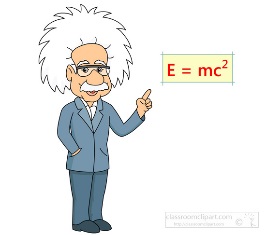 Physics: Electricity and Energy (6 SCQF credit points)Applications of electricity and energy, generation of electricity, electrical power, electromagnetism, practical electrical and electronic circuits, gas laws and kinetic model. Areas studied include :Physics: Electricity and Energy (6 SCQF credit points)Applications of electricity and energy, generation of electricity, electrical power, electromagnetism, practical electrical and electronic circuits, gas laws and kinetic model. Areas studied include :Physics: Electricity and Energy (6 SCQF credit points)Applications of electricity and energy, generation of electricity, electrical power, electromagnetism, practical electrical and electronic circuits, gas laws and kinetic model. Areas studied include :♦ Conductors                                          ♦ Insulators                                               ♦ Electric Current                                     ♦ Voltage                        ♦ Gas Laws                                   ♦ Series Circuits	♦ Electrical Power♦ Power and Household Appliances♦ Electronic Systems♦ Kinetic Theory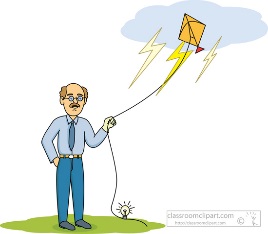 Physics: Dynamics and Space (6 SCQF credit points)Explore the applications of dynamics and space, speed and acceleration, relationship between forces, motion and energy, satellites and cosmology. Areas studied include :Physics: Dynamics and Space (6 SCQF credit points)Explore the applications of dynamics and space, speed and acceleration, relationship between forces, motion and energy, satellites and cosmology. Areas studied include :Physics: Dynamics and Space (6 SCQF credit points)Explore the applications of dynamics and space, speed and acceleration, relationship between forces, motion and energy, satellites and cosmology. Areas studied include :♦ Average Speed♦Instantaneous Speed                              ♦ Speed Time Graphs                               ♦ Forces     ♦ Weight and Mass                         ♦ Space Satellites	♦ Global Satellite Communications♦ Planets, Galaxies, Solar System♦ The Light Year♦ Space Crafts and Exploration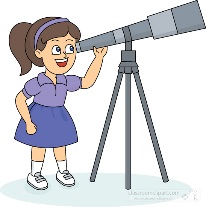 Added Value Unit : Physics Assignment (6 SCQF credit points)Carry out an investigation on a physics topic, drawing on the skills you have learned from other units and present your findings in a written summary.Added Value Unit : Physics Assignment (6 SCQF credit points)Carry out an investigation on a physics topic, drawing on the skills you have learned from other units and present your findings in a written summary.Added Value Unit : Physics Assignment (6 SCQF credit points)Carry out an investigation on a physics topic, drawing on the skills you have learned from other units and present your findings in a written summary.AssessmentYour work will be assessed by your teacher on an ongoing basis throughout the course Items of work might include:       practical experiments      research assignments and reports      projects      classed based examsAssessmentYour work will be assessed by your teacher on an ongoing basis throughout the course Items of work might include:       practical experiments      research assignments and reports      projects      classed based examsAssessmentYour work will be assessed by your teacher on an ongoing basis throughout the course Items of work might include:       practical experiments      research assignments and reports      projects      classed based examsProgressionIf you complete the course successfully, it may lead to National 5 Physics or further study, training or employment in Engineering, Health and Medicine, Science and Mathematics.ProgressionIf you complete the course successfully, it may lead to National 5 Physics or further study, training or employment in Engineering, Health and Medicine, Science and Mathematics.ProgressionIf you complete the course successfully, it may lead to National 5 Physics or further study, training or employment in Engineering, Health and Medicine, Science and Mathematics.Why study Physics National 5?Physics is the study of the universe, from the largest galaxies to the smallest subatomic particles. Physicists play a key role in meeting society’s needs in areas such as medicine, energy, industry, material development, the environment and sustainability.Why study Physics National 5?Physics is the study of the universe, from the largest galaxies to the smallest subatomic particles. Physicists play a key role in meeting society’s needs in areas such as medicine, energy, industry, material development, the environment and sustainability.Why study Physics National 5?Physics is the study of the universe, from the largest galaxies to the smallest subatomic particles. Physicists play a key role in meeting society’s needs in areas such as medicine, energy, industry, material development, the environment and sustainability.Why study Physics National 5?Physics is the study of the universe, from the largest galaxies to the smallest subatomic particles. Physicists play a key role in meeting society’s needs in areas such as medicine, energy, industry, material development, the environment and sustainability.Why study Physics National 5?Physics is the study of the universe, from the largest galaxies to the smallest subatomic particles. Physicists play a key role in meeting society’s needs in areas such as medicine, energy, industry, material development, the environment and sustainability.Why study Physics National 5?Physics is the study of the universe, from the largest galaxies to the smallest subatomic particles. Physicists play a key role in meeting society’s needs in areas such as medicine, energy, industry, material development, the environment and sustainability.Why study Physics National 5?Physics is the study of the universe, from the largest galaxies to the smallest subatomic particles. Physicists play a key role in meeting society’s needs in areas such as medicine, energy, industry, material development, the environment and sustainability.Course DetailsStudying Physics allows you to gain an insight into the underlying nature of our world and its place in the universe. It will help you to develop your logical and critical thinking, solve problems and make decisions.Course DetailsStudying Physics allows you to gain an insight into the underlying nature of our world and its place in the universe. It will help you to develop your logical and critical thinking, solve problems and make decisions.Course DetailsStudying Physics allows you to gain an insight into the underlying nature of our world and its place in the universe. It will help you to develop your logical and critical thinking, solve problems and make decisions.Course DetailsStudying Physics allows you to gain an insight into the underlying nature of our world and its place in the universe. It will help you to develop your logical and critical thinking, solve problems and make decisions.Course DetailsStudying Physics allows you to gain an insight into the underlying nature of our world and its place in the universe. It will help you to develop your logical and critical thinking, solve problems and make decisions.Course DetailsStudying Physics allows you to gain an insight into the underlying nature of our world and its place in the universe. It will help you to develop your logical and critical thinking, solve problems and make decisions.Course DetailsStudying Physics allows you to gain an insight into the underlying nature of our world and its place in the universe. It will help you to develop your logical and critical thinking, solve problems and make decisions.Recommended EntryLearners would normally be expected to have attained the skills, knowledge and understanding required by the following or by equivalent qualifications and/or experience:National 4 Physics or related Component Units.  In terms of prior learning and experience, relevant level 3 and level 4 experiences and outcomes may also provide an appropriate basis for studying this course.The course has three compulsory units. The units are similar to those for National 4 but you will be expected to produce a higher standard of work. Good quality summary notes and learning outcomes accompany each unit.Physics: Electricity and Energy (6 SCQF credit points)Applications of electricity and energy. Energy transfer, heat and the gas laws. Areas studied include :       Recommended EntryLearners would normally be expected to have attained the skills, knowledge and understanding required by the following or by equivalent qualifications and/or experience:National 4 Physics or related Component Units.  In terms of prior learning and experience, relevant level 3 and level 4 experiences and outcomes may also provide an appropriate basis for studying this course.The course has three compulsory units. The units are similar to those for National 4 but you will be expected to produce a higher standard of work. Good quality summary notes and learning outcomes accompany each unit.Physics: Electricity and Energy (6 SCQF credit points)Applications of electricity and energy. Energy transfer, heat and the gas laws. Areas studied include :       Recommended EntryLearners would normally be expected to have attained the skills, knowledge and understanding required by the following or by equivalent qualifications and/or experience:National 4 Physics or related Component Units.  In terms of prior learning and experience, relevant level 3 and level 4 experiences and outcomes may also provide an appropriate basis for studying this course.The course has three compulsory units. The units are similar to those for National 4 but you will be expected to produce a higher standard of work. Good quality summary notes and learning outcomes accompany each unit.Physics: Electricity and Energy (6 SCQF credit points)Applications of electricity and energy. Energy transfer, heat and the gas laws. Areas studied include :       Recommended EntryLearners would normally be expected to have attained the skills, knowledge and understanding required by the following or by equivalent qualifications and/or experience:National 4 Physics or related Component Units.  In terms of prior learning and experience, relevant level 3 and level 4 experiences and outcomes may also provide an appropriate basis for studying this course.The course has three compulsory units. The units are similar to those for National 4 but you will be expected to produce a higher standard of work. Good quality summary notes and learning outcomes accompany each unit.Physics: Electricity and Energy (6 SCQF credit points)Applications of electricity and energy. Energy transfer, heat and the gas laws. Areas studied include :       Recommended EntryLearners would normally be expected to have attained the skills, knowledge and understanding required by the following or by equivalent qualifications and/or experience:National 4 Physics or related Component Units.  In terms of prior learning and experience, relevant level 3 and level 4 experiences and outcomes may also provide an appropriate basis for studying this course.The course has three compulsory units. The units are similar to those for National 4 but you will be expected to produce a higher standard of work. Good quality summary notes and learning outcomes accompany each unit.Physics: Electricity and Energy (6 SCQF credit points)Applications of electricity and energy. Energy transfer, heat and the gas laws. Areas studied include :       Recommended EntryLearners would normally be expected to have attained the skills, knowledge and understanding required by the following or by equivalent qualifications and/or experience:National 4 Physics or related Component Units.  In terms of prior learning and experience, relevant level 3 and level 4 experiences and outcomes may also provide an appropriate basis for studying this course.The course has three compulsory units. The units are similar to those for National 4 but you will be expected to produce a higher standard of work. Good quality summary notes and learning outcomes accompany each unit.Physics: Electricity and Energy (6 SCQF credit points)Applications of electricity and energy. Energy transfer, heat and the gas laws. Areas studied include :       Recommended EntryLearners would normally be expected to have attained the skills, knowledge and understanding required by the following or by equivalent qualifications and/or experience:National 4 Physics or related Component Units.  In terms of prior learning and experience, relevant level 3 and level 4 experiences and outcomes may also provide an appropriate basis for studying this course.The course has three compulsory units. The units are similar to those for National 4 but you will be expected to produce a higher standard of work. Good quality summary notes and learning outcomes accompany each unit.Physics: Electricity and Energy (6 SCQF credit points)Applications of electricity and energy. Energy transfer, heat and the gas laws. Areas studied include :       ♦ Conductors                                ♦ Series Circuits	♦ Insulators                                    ♦ Electrical Power♦ Electric Current                          ♦ Power and Household Appliances♦ Conductors                                ♦ Series Circuits	♦ Insulators                                    ♦ Electrical Power♦ Electric Current                          ♦ Power and Household Appliances♦ Voltage                                       ♦ Electronic Systems and Components♦ Gas Laws                                   ♦ Kinetic Theory♦ Voltage                                       ♦ Electronic Systems and Components♦ Gas Laws                                   ♦ Kinetic Theory♦ Voltage                                       ♦ Electronic Systems and Components♦ Gas Laws                                   ♦ Kinetic Theory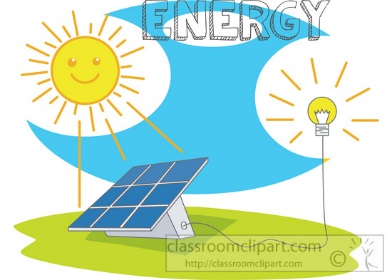 Physics: Waves and Radiation (6 SCQF credit points)Applications of waves and radiation. Areas studied include :Physics: Waves and Radiation (6 SCQF credit points)Applications of waves and radiation. Areas studied include :Physics: Waves and Radiation (6 SCQF credit points)Applications of waves and radiation. Areas studied include :Physics: Waves and Radiation (6 SCQF credit points)Applications of waves and radiation. Areas studied include :Physics: Waves and Radiation (6 SCQF credit points)Applications of waves and radiation. Areas studied include :Physics: Waves and Radiation (6 SCQF credit points)Applications of waves and radiation. Areas studied include :Physics: Waves and Radiation (6 SCQF credit points)Applications of waves and radiation. Areas studied include :♦ Diffraction                                    ♦ Medical Radiation Applications♦ Refraction     ♦ Critical Angle                                                              ♦ Background Radiation                ♦ Diffraction                                    ♦ Medical Radiation Applications♦ Refraction     ♦ Critical Angle                                                              ♦ Background Radiation                ♦ Diffraction                                    ♦ Medical Radiation Applications♦ Refraction     ♦ Critical Angle                                                              ♦ Background Radiation                ♦ Half Life                 ♦ Radiation Types                          ♦ Nuclear Dosimetry                ♦ EM Spectrum Waves               ♦ Nuclear Fission and Fusion                                            ♦ Half Life                 ♦ Radiation Types                          ♦ Nuclear Dosimetry                ♦ EM Spectrum Waves               ♦ Nuclear Fission and Fusion                                            ♦ Half Life                 ♦ Radiation Types                          ♦ Nuclear Dosimetry                ♦ EM Spectrum Waves               ♦ Nuclear Fission and Fusion                                            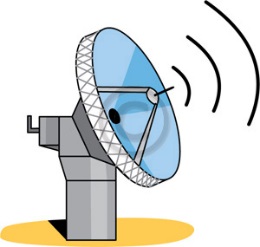 Physics: Dynamics and Space (6 SCQF credit points)Applications of kinematics, dynamics, forces and space. Areas studied include :Physics: Dynamics and Space (6 SCQF credit points)Applications of kinematics, dynamics, forces and space. Areas studied include :Physics: Dynamics and Space (6 SCQF credit points)Applications of kinematics, dynamics, forces and space. Areas studied include :Physics: Dynamics and Space (6 SCQF credit points)Applications of kinematics, dynamics, forces and space. Areas studied include :Physics: Dynamics and Space (6 SCQF credit points)Applications of kinematics, dynamics, forces and space. Areas studied include :Physics: Dynamics and Space (6 SCQF credit points)Applications of kinematics, dynamics, forces and space. Areas studied include :Physics: Dynamics and Space (6 SCQF credit points)Applications of kinematics, dynamics, forces and space. Areas studied include :♦ Scalars and Vectors                     ♦ Rocket Flight	♦ Vector Diagrams                           ♦ Technology and Space Exploration♦ Velocity Time Graphs♦ Origin Of The Universe♦ Terminal Velocity                         ♦ Projectile Motion♦ Weight and Mass                         ♦ Space Crafts and Exploration♦ Origin Of The Universe♦ Terminal Velocity                         ♦ Projectile Motion♦ Weight and Mass                         ♦ Space Crafts and Exploration♦ Origin Of The Universe♦ Terminal Velocity                         ♦ Projectile Motion♦ Weight and Mass                         ♦ Space Crafts and Exploration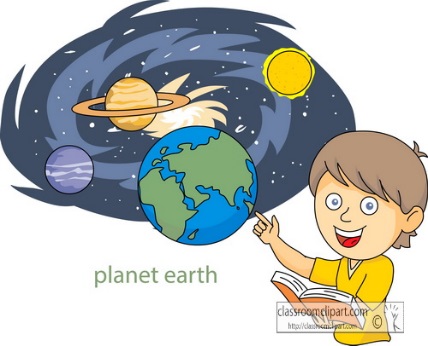 AssessmentYour work will be assessed on an ongoing basis throughout the course. Items of work might include:      practical experiments      research assignments and reports projects      question papers/testsThe course assessment for this course consists of two components:Question paper plus Assignment (20marks)For the assignment component, you will be asked to choose a topical issue in physics to investigate and produce a written summary of your research and development ideas. The assignment component will be set and externally marked by the Scottish Qualifications Authority (SQA).4The question paper will be set and marked externally by the SQA. The course assessment is graded A – D.AssessmentYour work will be assessed on an ongoing basis throughout the course. Items of work might include:      practical experiments      research assignments and reports projects      question papers/testsThe course assessment for this course consists of two components:Question paper plus Assignment (20marks)For the assignment component, you will be asked to choose a topical issue in physics to investigate and produce a written summary of your research and development ideas. The assignment component will be set and externally marked by the Scottish Qualifications Authority (SQA).4The question paper will be set and marked externally by the SQA. The course assessment is graded A – D.AssessmentYour work will be assessed on an ongoing basis throughout the course. Items of work might include:      practical experiments      research assignments and reports projects      question papers/testsThe course assessment for this course consists of two components:Question paper plus Assignment (20marks)For the assignment component, you will be asked to choose a topical issue in physics to investigate and produce a written summary of your research and development ideas. The assignment component will be set and externally marked by the Scottish Qualifications Authority (SQA).4The question paper will be set and marked externally by the SQA. The course assessment is graded A – D.AssessmentYour work will be assessed on an ongoing basis throughout the course. Items of work might include:      practical experiments      research assignments and reports projects      question papers/testsThe course assessment for this course consists of two components:Question paper plus Assignment (20marks)For the assignment component, you will be asked to choose a topical issue in physics to investigate and produce a written summary of your research and development ideas. The assignment component will be set and externally marked by the Scottish Qualifications Authority (SQA).4The question paper will be set and marked externally by the SQA. The course assessment is graded A – D.AssessmentYour work will be assessed on an ongoing basis throughout the course. Items of work might include:      practical experiments      research assignments and reports projects      question papers/testsThe course assessment for this course consists of two components:Question paper plus Assignment (20marks)For the assignment component, you will be asked to choose a topical issue in physics to investigate and produce a written summary of your research and development ideas. The assignment component will be set and externally marked by the Scottish Qualifications Authority (SQA).4The question paper will be set and marked externally by the SQA. The course assessment is graded A – D.AssessmentYour work will be assessed on an ongoing basis throughout the course. Items of work might include:      practical experiments      research assignments and reports projects      question papers/testsThe course assessment for this course consists of two components:Question paper plus Assignment (20marks)For the assignment component, you will be asked to choose a topical issue in physics to investigate and produce a written summary of your research and development ideas. The assignment component will be set and externally marked by the Scottish Qualifications Authority (SQA).4The question paper will be set and marked externally by the SQA. The course assessment is graded A – D.AssessmentYour work will be assessed on an ongoing basis throughout the course. Items of work might include:      practical experiments      research assignments and reports projects      question papers/testsThe course assessment for this course consists of two components:Question paper plus Assignment (20marks)For the assignment component, you will be asked to choose a topical issue in physics to investigate and produce a written summary of your research and development ideas. The assignment component will be set and externally marked by the Scottish Qualifications Authority (SQA).4The question paper will be set and marked externally by the SQA. The course assessment is graded A – D.Progression RoutesIf you complete the course successfully, it may lead to Higher Physics or further study, training or employment in Engineering, Health and Medicine, Science and Mathematics.Progression RoutesIf you complete the course successfully, it may lead to Higher Physics or further study, training or employment in Engineering, Health and Medicine, Science and Mathematics.Progression RoutesIf you complete the course successfully, it may lead to Higher Physics or further study, training or employment in Engineering, Health and Medicine, Science and Mathematics.Progression RoutesIf you complete the course successfully, it may lead to Higher Physics or further study, training or employment in Engineering, Health and Medicine, Science and Mathematics.Progression RoutesIf you complete the course successfully, it may lead to Higher Physics or further study, training or employment in Engineering, Health and Medicine, Science and Mathematics.Progression RoutesIf you complete the course successfully, it may lead to Higher Physics or further study, training or employment in Engineering, Health and Medicine, Science and Mathematics.Progression RoutesIf you complete the course successfully, it may lead to Higher Physics or further study, training or employment in Engineering, Health and Medicine, Science and Mathematics.